                                              Департамент образования Томской области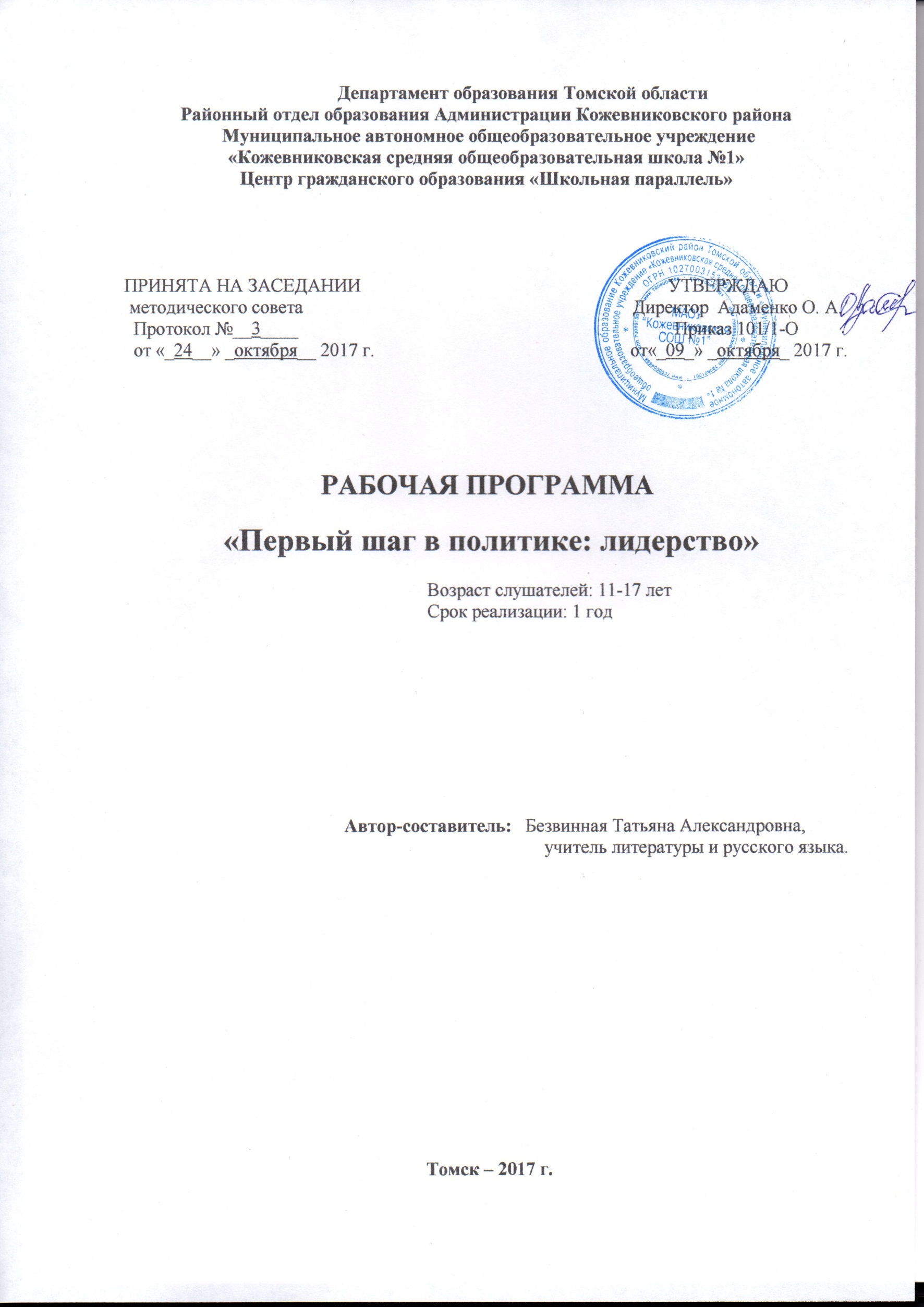 Районный отдел образования Администрации Кожевниковского района
 Муниципальное автономное общеобразовательное учреждение«Кожевниковская средняя общеобразовательная школа №1»Центр гражданского образования «Школьная параллель»ПРИНЯТА НА ЗАСЕДАНИИ                                                                  УТВЕРЖДАЮ методического совета                                                                       Директор  Адаменко О. А.  Протокол №__3____                                                                                 Приказ 101/1-О                                                                                                                                                           от «_24__» _октября__ 2017 г.                                                       от«_09_» _октября_ 2017 г.         РАБОЧАЯ ПРОГРАММА «Первый шаг в политике: лидерство»                                                                 Возраст слушателей: 11-17 лет                                                                  Срок реализации: 1 год                                               Автор-составитель:   Безвинная Татьяна Александровна,                                                                                          учитель литературы и русского языка.Томск – 2017 г.Результаты освоения курса внеурочной деятельности.Форма итоговой аттестации.Итоговая оценка результатов освоения образовательной программы «Первый шаг в политике» включает две составляющие: оценивание, участие в деловых и ролевых играх, дискуссиях, тренингах в процессе обучения;оценивание через участие в реализации проекта, конференциях, конкурсах, через портфолио.Перечень дополнительных образовательных событий:Содержание программы.Раздел  «Ученическое самоуправление».Основы школьного самоуправления. 2 ч. Всеобщая декларация прав человека (ст. 21), Конвенция о правах ребенка (ст. 13, 29), Конституция РФ (ст. 17, 30, 32), Закон РФ «Об образовании» (ст. 2, 35, п.2), Закон РФ «Об общих принципах организации местного самоуправления в РФ» (ст. 2, п.1, п.2), Типовое положение об общеобразовательном учреждении (ст. 49, 50 д, е, 68). Анкетирование, тренинг «Мои права». Знакомство  с правилами игры «Демократическая Республика», КТД  « Мой город». Презентация городов, символики. Аудиторные занятия – 1 час    Самостоятельная работа – 1 часДемократические выборы.  2ч.	Избирательная кампания, состав предвыборного штаба, алгоритм избирательного процесса. Игра «Выборы». Организация работы ЦИК, выдвижение кандидатов, оформление протоколов. Регистрация кандидатов и доверенных лиц. Предвыборная компания. Пресс – конференция кандидатов. Проведение процедуры выборов. Мастер класс «Школа избирательной кампании». Аудиторные занятия – 1 час    Практическая работа – 1 час3.  	Работа органов власти. 2,5ч.	Заседание Парламента. Работа над статьями Конституции и уставом городов. Референдум.  Принятие законов, инаугурация Президента. Тренинг «Я политик».Перечень функций, выполнение которых обеспечивает решение задач, поставленных перед Министерствами  с определенной конкретизацией работ по каждой функции.  Планирование. Ролевая игра « Я министр»Аудиторные занятия – 1 час    Практическая работа – 1,5 часРаздел «Социальное проектирование». Выбор проблемы социального проекта. 2ч.Понятие социальное проектирование, проекта. Деятельность различных организаций, ветвей власти, сферы их деятельности, специфика работы и полномочия законодательных органов. Навыки делового общения. Анализ разнородных материалов (статистики, нормативных актов и др.).Выявление проблемы через «мозговой штурм», «ящик предложений», соцопрос, интервью,анализ материалов СМИ; метод «ромашки». Виды информации. Сбор информации. Работа с подшивками  газеты, нормативными документами. Составление анкет. Проведение соцопроса.Аудиторные занятия – 1 час    Практическая работа – 1 часПути решения проблемы  Разработка собственного варианта решения проблемы.   Составления портфолио проекта. Обработка и систематизация полученного материала и распределение его по соответствующим разделам проекта. Реализация плана действий. Оформление портфолио. Составление  сметы, письменных обращений, написание статьи в газету, организация акции.Самостоятельная работа – 3  часа       3. Подготовка к защите проекта: Критерии оценки проекта. Составление сценария, выступления. Оформление створок. Презентация проекта. Рефлексия.Аудиторные занятия – 0,5 час    Практическая работа – 1 часРаздел «Школьники в Управляющем совете».Управляющий совет и его сущность: 2ч.Компетенции управляющего совета. Нормативные акты и документы, изменения в Уставе школы при создании управляющего совета. Организация и проведение выборов. Виды комиссий и их функции. Организация работы комиссий и их взаимодействие с другими органами самоуправления, заинтересованными лицами. Аудиторные занятия – 1 час    Самостоятельная работа – 1 часУстановление контактов и партнёрских отношений: 2 часа.Определение круга социальных партнёров и установка контактов. Правила ведения переговоров, составление договора. Деловая игра «Сотрудничество».Аудиторные занятия – 1 час    Самостоятельная работа – 1 часШкольники в Управляющем совете: 2ч.	Школьник в управляющем совете: задачи, возможности, готовность к работе. Участие учащихся в управлении образовательным учреждением как один из шагов к становлению гражданской позиции. Как усилить влияние всех учащихся школы на деятельность управляющего совета. Публичное выступление.Аудиторные занятия – 1 час    Самостоятельная работа – 1 час4. Итоговое событие – Слет обучающихся Кожевниковского района. – 6 ч.Тематическое планирование.Список преподавателей.	Список литературы.Прутченков А.С., Ермолин А.А. «Методические рекомендации по организации школьного самоуправления «демократическая республика»-М.:МООДиМ «Новая цивилизация»,2002Пахомов В.П. Социально-образовательный проект «Гражданин», Самара -2008Руководство для членов школьных Управляющих советов. Методическое пособие. - Москва, 2006Методические рекомендации по развертыванию и организации деятельности управляющих советов. Под ред. A.M. Моисеева. - М., 2005.Пахомов В.П. «Рабочая тетрадь. Социальное проектирование. Технология «Гражданин»». Москва, 2011г.Серия «Деское общественное движение и ученическое самоуправление»: «Хочу стать лидером». Выпуск 2-4. Нижний Новгород, . Прутченков А.С. Школа жизни: Методические разработки социально-психологических тренингов. – 2-е изд., исп. и допол. – М.: МООДиМ «Новая цивилизация», Педагогическое общество России, 2000. – 192 с. 31. Региональная сеть Центров гражданского образования как ресурс комплексной модернизации образования в Томской области / Под. ред. Лыжиной Н.П. – Томск: РЦРО, 2009. – 84 с. 34.Система гражданского образования школьников: воспитание гражданской активности, социально-правовое проектирование, изучение гуманитарного права: методическое пособие/ сост. Г.В. Дмитриенко, Т.С. Зорина, Т.В. Черникова/ под ред. Т.В. Черниковой. – М.: Глобус, 2006 – 224 с. 42.Социальное проектирование – шаг к гражданскому обществу. / Под. ред. Е.В. Захаровой. – Томск: ОГБУ «РЦРО», 2013. – 96 с. 43Характеристика результата (базовый уровень) Характеристика результата (повышенный уровень)Способы оценки результата- будут уметь работать в команде.- формирование навыков самореализации- получат навыки самопрезентации, публичного выступления, публичной защиты проекта, сумеют доказать и аргументировать свою позицию;– сумеют ориентироваться в информационном пространстве, пользоваться и систематизировать информацию, владеть современными информационными технологиями;- будут сформированы навыки проектирования появится интерес к социально-значимым и общественно-полезным мероприятиям;- узнают о государственно- общественном управлнии.Формирование коммуникативных навыков- освоят технологию «Портфолио»;- научатся составлять программы личностного роста и развития, анализировать свою деятельность;- изучат формы публичных выступлений, освоят навыки самопрезентации;- владеть современными информационными технологиями и применять их для решения проблем социально значимой деятельности;- использование технологии социального проектирования в школе социуме. ,- будут представлять интересы обучающихся в органах ученического самоуправления и госу дарственно-общественно го самоуправления  образовательной организации.- формирование портфолио;- программа личностного роста; - участие в публичных выступлениях; составлять диалог контактировать со сверсниками и взрослыми-получат навыки решения проблем конфликтных ситуаций в нести ответственность- разработка и защита проекта, по технологии «Я -  гражданин»; - активная работа в органах ученического самоуправления и государственно-общественного управления.УровеньНазвание конкурсаФорма участияВсероссийскийВсероссийский дистанционный командный турнир «Лидер и команда»ПортфолиоРегиональныйКонкурс на соискание звания «Лауреат Премии Государственной Думы Томской области»Конкурс на соискание ежемесячной стипендии Губернатора Томской областиМолодёжный форум гражданских инициатив  «Россия – это мы»VI Областной слет обучающихся Томской области Областной этап Всероссийской акции «Я – гражданин России»Областной конкурс «Лидер ученического самоуправления»Портфолио Портфолио Представление проектаРазработка проектаЗащита социального проектаПортфолио и проект лидераМуниципальныйКонкурс на соискание премии главы Администрации Кожевниковского районаКонкурс на соискание премии Думы Кожевниковского районаМуниципальный этап Всероссийской акции «Я – гражданин России»Муниципальный конкурс «Молодые лидеры России»Районный форум гражданских инициатив «россия – это мы»Портфолио Портфолио Разработка и реализация проектаУчастие в конкурсеОрганизация и участие в провыеденииШкольныйКонкурс «Портфолио лидера»Конкурс «Класс года»Участие в работе органов самоуправления класса, обучающихся, школы.Портфолио Портфолио №Наименование темы	Содержание Форма занятияФорма контроляУченическое самоуправлениеУченическое самоуправлениеУченическое самоуправлениеУченическое самоуправлениеУченическое самоуправление1Основы школьного самоуправленияЗнакомство с нормативно-правовой базой ученического самоуправления и правилами игры «Демократическая республика», «Класс-город»КТД «Мой город»АнкетаТренинг 2Демократические выборыЗнакомство с правилами избирательной кампании.Деловая игра «Выборы»Деловая игра (рейтинг)3Работа органов властиЗнакомство с работой Парламента и Правительства.Треннинг «Я – политик»Ролевая игра(рейтинг)Социальное проектированиеСоциальное проектированиеСоциальное проектированиеСоциальное проектированиеСоциальное проектирование1Выбор проблемы проектаЗнакомство с технологией «Гражданин»Работа с источниками информации, проведение соцопроса.Наблюдение 2Решение проблемы проектаОзнакомление с оформлением портфолио проектаРазработка проектаПроект 3Подготовка к защите проектаОбучение составления выступления по проекту.Презентация проектаПортфолио проектаШкольники в управляющем советеШкольники в управляющем советеШкольники в управляющем советеШкольники в управляющем советеШкольники в управляющем совете1Организация работы Управляющего советаКомпетенции управляющего совета. Нормативные акты и документы, изменения в Уставе школы при создании управляющего совета.Деловая игра.План работы комиссии.2Установление контактов и партнёрствоОпределение круга социальных партнёров и установка контактов. Правила ведения переговоров, составление договора. Деловая игра «Сотрудничество».Деловая игра(рейтинг)3Школьники в управляющем советеШкольник в управляющем совете: задачи, возможности, готовность к работе. Как усилить влияние всех учащихся школы на деятельность управляющего совета. Публичное выступление.Выступление № п/пФамилия, имя, отчествоМесто работы должность (учебы)Опыт работы1Безвинная Татьяна АлександровнаМАОУ «Кожевниковская СОШ №1», зам директора по ВР11 лет2Титкова Наталья ВитальевнаМАОУ «Кожевниковская СОШ №1», учитель обществознание2 года3Булдакова Анастасия ВалерьевнаТГУ, студентка4 года4Мазурова Александра СергеевнаТГУ, студентка4 года5Равинская Анастасия СергеевнаМАОУ «Кожевниковская СОШ №1», обучающаяся 11 кл.2 года6Баранецкая Кристина ОлеговнаМАОУ «Кожевниковская СОШ №1», обучающаяся 10 кл.2 года7Пичугина Наталья ВалентиновнаМАОУ «Кожевниковская СОШ №1», учитель русского языка и литературы2 года8Хайновская Лариса ДмитриевнаМАОУ «Кожевниковская СОШ №1», психолог2 года